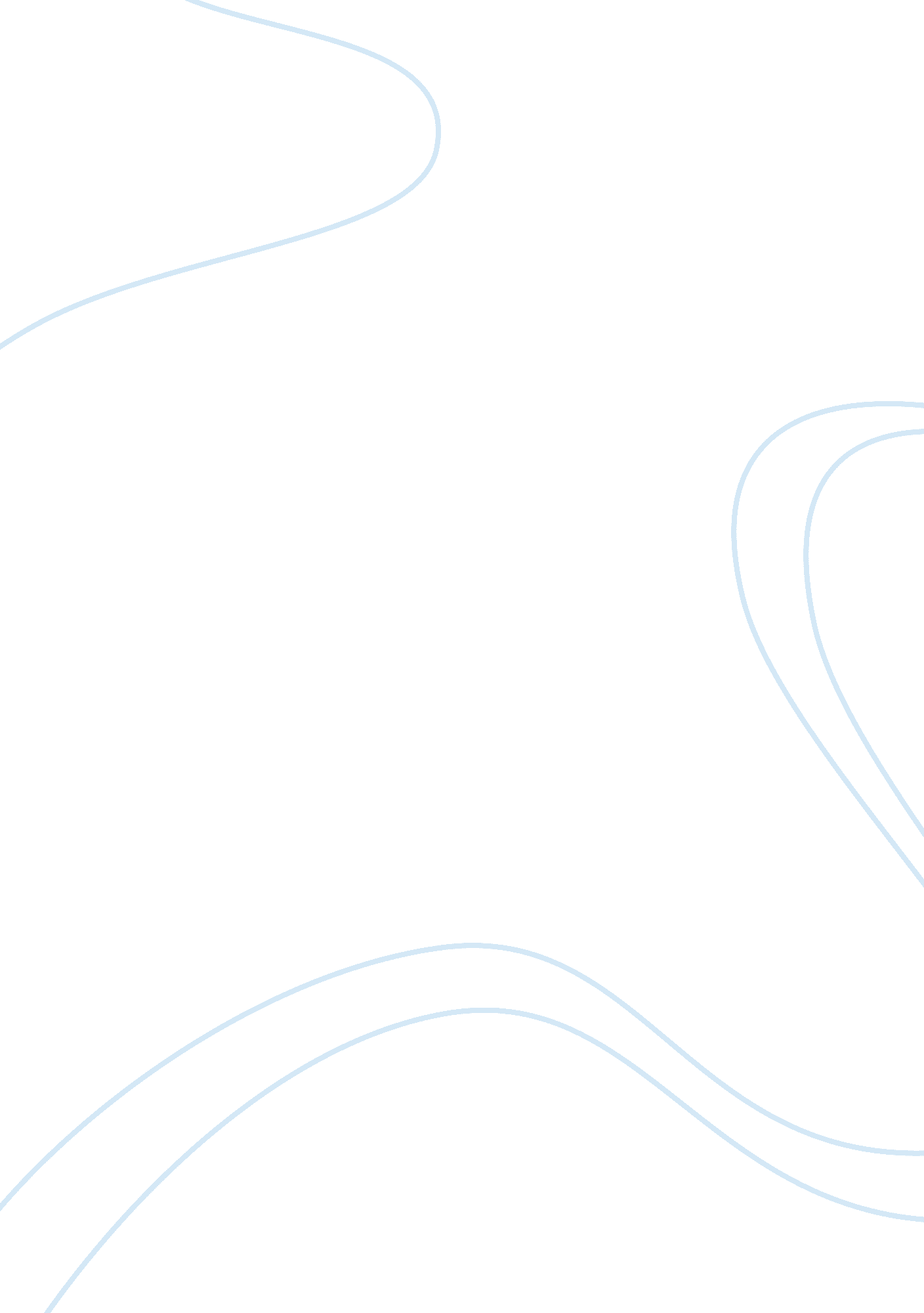 Good example of an assignment submitted by essayEducation, Sustainability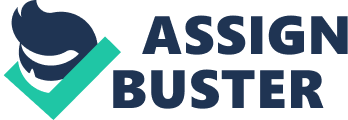 \n[toc title="Table of Contents"]\n \n \t Final Project Draft \n \t Rationale \n \t References \n \n[/toc]\n \n Final Project Draft Final project draft 
Article’s URL: http://www. scientificamerican. com/article/satellites-find-less-groundwater-left/ Rationale I’ve found the depletion of global groundwater basins as my topic of choice because the problem of water availability is now more than actual. That especially applies to developing countries, which already experience a shortage of water due to overpopulation or low availability of this basic resource. 
This article covers the topic of re-evaluating total water storage in largest aquifers and their depletion. Sustainability starts with estimating available resources and our usage of them. That’s why knowledge of available groundwater resources is heavily related to sustainability. Sustainability is about balance, and precise estimation of groundwater storage in major basins is one of the parts of the water sustainability equation. 
New advances in estimating groundwater storage is of great interest to those who are concerned with sustainability. More precise measurements can give us better understanding of the situation we’re in, they take us closer to the real world and real problems. Since water is our main resource necessary for life, it is crucial for us to know its availability and usage over the main aquifers to plan our way of sustainable development. Along with contamination of water resources and their degradation groundwater management is one of the greatest challenges on our way to sustainable tomorrow. 
This topic has drawn my attention because it reveals the ugly truth. What fascinated me the most is that we do not really know anything for sure when it comes to groundwater supplies. New studies find that we do not have as much groundwater in its main sources as we expected. I think this is a point all of us should consider and do our best to reduce the stress on the major aquifers. These studies will help us to re-evaluate the starting points when it comes to water sustainability. References Kahn, D., & ClimateWire. (2015, June 17). Satellites Find Less Groundwater Left - Scientific American. Retrieved from http://www. scientificamerican. com/article/satellites-find-less-groundwater-left/. 